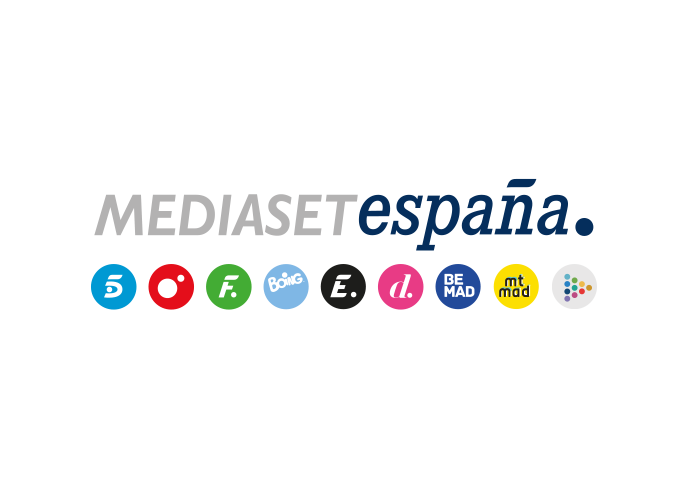 Madrid, 13 de mayo de 2022El funcionamiento del Laboratorio Subterráneo de Canfranc y unos cascos electroestimuladores con fines terapéuticos, en el estreno de ‘Futura’Los periodistas Pablo Fuente y Nacho Navarro; Ángel Niño Quesada, concejal delegado de Innovación y Emprendimiento del Ayuntamiento de Madrid; Laura Cuesta, profesora de Comunicación y Medios Sociales de la Universidad Camilo José Cela; y Manuel Moreno, creador de TreceBits, entre otros expertos, integran el equipo de colaboradores del programa.El  funcionamiento  del  Laboratorio  Subterráneo  de  Canfranc -único de sus características en nuestro país y el segundo más grande de Europa- y sus investigaciones sobre la materia oscura; un dispositivo de electroestimulación transcraneal creado con fines terapéuticos; y un repaso al origen y la evolución del teléfono móvil que incluirá declaraciones de su inventor, Martin Cooper, constituyen los principales contenidos de la primera edición de ‘Futura’, nuevo programa sobre ciencia, tecnología e innovación presentado y dirigido por Carmen Porter que Cuatro estrenará el próximo martes 17 de mayo en prime time. Este nuevo formato, producido por Mediaset España en colaboración con Alma Productora Audiovisual, pondrá el foco en todos aquellos avances tecnológicos que contribuyen a mejorar diversos aspectos de la vida cotidiana relacionados con el trabajo, el ocio, la salud y el bienestar; en las últimas investigaciones en ámbitos como la medicina, el cerebro, la consciencia y la naturaleza; en sistemas y aplicaciones de vanguardia; y en robots y nanotecnología, entre otras temáticas. Equipo de expertos y secciones de ‘Futura’Reputados expertos en ciencia, tecnología, medicina, investigación periodística y entorno digital conforman el plantel de colaboradores de ‘Futura’, en el que figuran Pablo Fuente, investigador y economista; Ángel Niño Quesada, concejal delegado de Innovación y Emprendimiento del Ayuntamiento de Madrid; el periodista Nacho Navarro; Laura Cuesta, profesora de Comunicación y Medios Sociales de la Universidad Camilo José Cela (UCJC); Manuel Moreno, periodista y creador de TreceBits; Clara Ávila, directora de Marketing en GoDaddy España; y el psiquiatra forense José Cabrera, entre otros.En su cita semanal, ‘Futura’ contará con dos secciones fijas:‘Noticias Futura’, en la que Carmen Porter y Pablo Fuente ofrecerán las últimas noticias sobre ciencia, vanguardia y avances tecnológicos.‘Apps Futura’, que dará a conocer nuevas, punteras y sorprendentes aplicaciones diseñadas para smartphones, tablets y otros dispositivos móviles que permiten hacer más sencilla la vida cotidiana de los usuarios. El funcionamiento del Laboratorio Subterráneo de Canfranc y un dispositivo de electroestimulación transcraneal, en la primera entregaEn su primera edición, el programa ofrecerá un reportaje realizado por Nacho Navarro en el que las cámaras del programa se adentran en el Laboratorio Subterráneo de Canfranc (LSC), instalación excavada en la roca a 800 metros de profundidad en la vertiente española de los Pirineos Aragoneses, para mostrar su funcionamiento y cómo su equipo de científicos estudia fenómenos poco frecuentes, como la detección de la materia oscura.El programa también explicará el funcionamiento de los cascos electroestimuladores, un dispositivo que recoge las ondas cerebrales y aplica pequeñas corrientes que penetran en un área concreta de la corteza cerebral para poder excitar o inhibir la actividad cerebral con fines terapéuticos, como en el tratamiento de la depresión. ‘Futura’ realizará una prueba de un avanzado dispositivo de electroestimulación transcraneal con la ayuda de Ángel Niño Quesada, concejal delegado de Innovación y Emprendimiento del Ayuntamiento de Madrid; y el psiquiatra forense José Cabrera.Por otra parte, el espacio ahondará en el origen del teléfono móvil, un repaso por la historia de este dispositivo y su evolución hasta el presente que incluirá declaraciones de su inventor, el ingeniero Martin Cooper. Además, Carmen Porter mostrará junto a Laura Cuesta, profesora de Comunicación y Medios Sociales de la Universidad Camilo José Cela (UCJC); y Manuel Moreno, periodista y creador de TreceBits, novedosas aplicaciones móviles que ayudan a los usuarios a encontrar la gasolina más barata y a mejorar la calidad del sueño, entre otras apps prácticas para la vida cotidiana.  Además, la presentadora repasará la actualidad sobre ciencia, tecnología e innovación y sus noticias más virales con la ayuda de Pablo Fuente. 